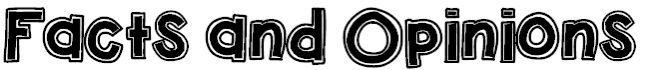 My Point of View On:_________________________________________________ Is:_______________________________________________________________________Facts to Support My Point of ViewOpinions to Support my Point of View